Министерство образования Красноярского краякраевое государственное бюджетное общеобразовательное учреждение                               «Норильская школа-интернат»Вакантные места в 2022-2023 учебном году:Всего 24 вакантных места для обучения в КГБОУ "Норильская школа-интернат":1 класс АООП О УО (ИН) (вариант 1) - 6 мест;2а класс АООП О УО (ИН) (вариант 1) – 4 места;3а класс АООП О УО (ИН) (вариант 1) – 2 места; 4 класс АООП О УО (ИН) (вариант 1) – 1 место;5-а классы АООП О УО (ИН) (вариант 1) – 4 места; 6а класс АООП О УО (ИН) (вариант 1) – 2 места;7а классы АООП О УО (ИН) (вариант 1) – 1 место;8-е классы АООП О УО (ИН) (вариант 1) – 4 места;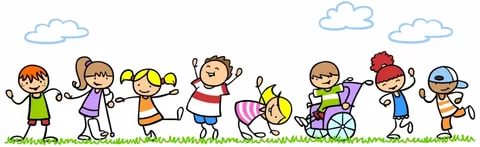 